                                                                                              Podčiarkni jednoslabičné slová.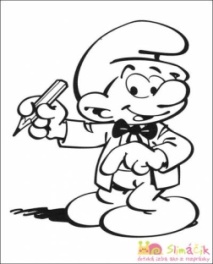 ryba     les     škola     žiak     vlak     učiť     otec     stôl     vŕba    slnko     mrak    mama     piťUrči  hlásky. /napr. á - dlhá samohláska/ h –  ______________________              e _______________________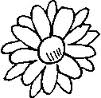  ž –  ______________________               dž –  ____________________ ia – ______________________               ä –   ____________________ý –  ______________________                j –  _____________________ c –  _______________________              ú –  ____________________k –  _______________________              g –  ____________________     Vymysli vetu, ktorá má:     3 slová :  __________________________________________________5 slov :   _________________________________________________